______________________________________________________________________________________________________________ΩΡΕΣ ΓΡΑΦΕΙΟΥ ΜΕΛΩΝ ΔΕΠ ΓΙΑ ΥΠΟΔΟΧΗ ΦΟΙΤΗΤΩΝΕΑΡΙΝΟ ΕΞΑΜΗΝΟ ΑΚΑΔΗΜΑΪΚΟΥ ΕΤΟΥΣ 2016-2017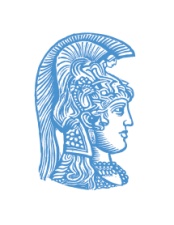  ΕΛΛΗΝΙΚΗ ΔΗΜΟΚΡΑΤΙΑ Εθνικόν και Καποδιστριακόν                                              Πανεπιστήμιον Αθηνών  ΦΙΛΟΣΟΦΙΚΗ ΣΧΟΛΗ  TMHMA ΦΙΛΟΣΟΦΙΑΣ-ΠΑΙΔΑΓΩΓΙΚΗΣ-ΨΥΧΟΛΟΓΙΑΣ  ΤΟΜΕΑΣ ΨΥΧΟΛΟΓΙΑΣ     5ος οροφ., γραφ. 520     Πανεπιστημιόπολη      Ζωγράφου τ.κ.157 03     Τηλ. 210-7277466     Πληρoφ: Έλλη Τουλιάτου, MSc     e-mail: etouliatou@ppp.uoa.grΟΝΟΜΑΤΕΠΩΝΥΜΟ ΜΕΛΟΥΣ Δ.Ε.ΠΗΜΕΡΑΩΡΑΚΥΨΕΛΗΤΗΛΕΦΩΝΟ1ΠΑΠΑΣΤΥΛΙΑΝΟΥ ΑΝΤΩΝΙΑΤΕΤΑΡΤΗΠΕΜΠΤΗ12.00-13.0010.00-11.00505210-72777202ΣΙΔΗΡΟΠΟΥΛΟΥ-ΔΗΜΑΚΑΚΟΥ ΔΕΣΠΟΙΝΑΤΡΙΤΗ12.30-14.30505210-72775273ΙΣΑΡΗ ΦΙΛΙΑΔΕΥΤΕΡΑΤΕΤΑΡΤΗ14.00-15.0014.00-15.00544210-72773884ΠΟΛΥΧΡΟΝΗ ΦΩΤΕΙΝΗΠΕΜΠΤΗ12.00-14.00 (από 4/04/2017)544210-72779215ΡΑΛΛΗ ΑΣΗΜΙΝΑ(Επιστημονική Άδεια για το εαρινό εξάμηνο) ________544210-7277945